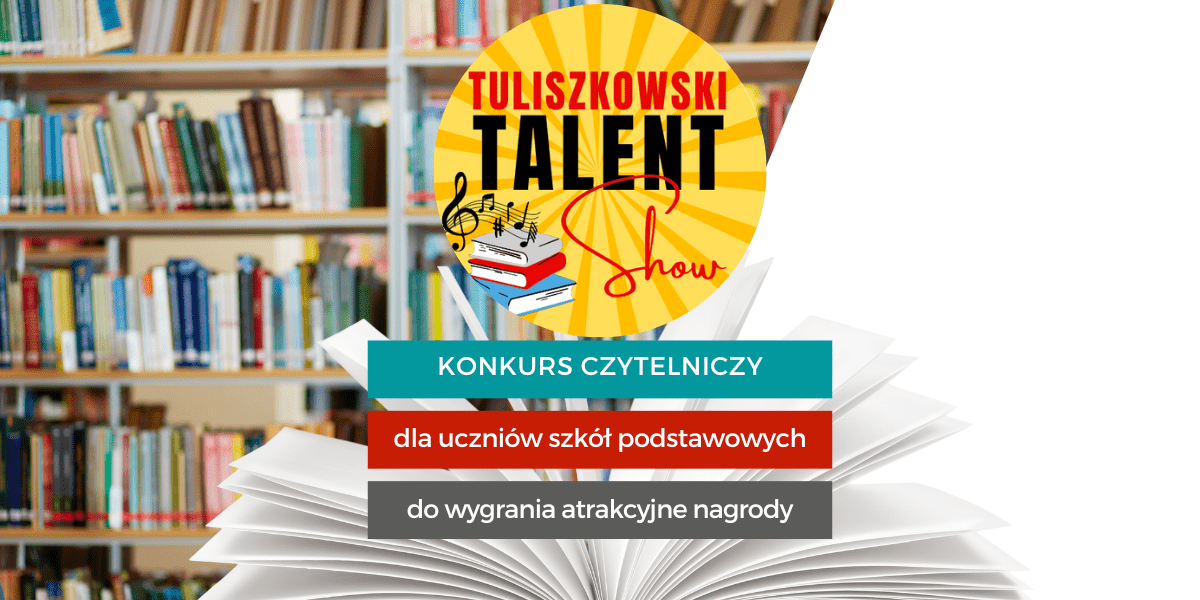 Zachwyciła Cię ostatnio jakaś książka? 
Zachwyć i nas!
I chwyć książki z Księgarni Tuliszków!Stwórz dzieło: wiersz, opowiadanie, utwór muzyczny, komiks, pracę plastyczną na temat Twojej ulubionej książki.Konkurs polega na przygotowaniu i przesłaniu pracy, której tematyka związana jest z motywem przewodnim konkursu "Za-chwyceni książką", w której uczestnik wykaże się swoim talentem w trzech poniższych kategoriach do wyboru:Praca plastyczna – wykonana dowolną techniką, w dowolnym formacie, zeskanowana lub sfotografowana,Utwór muzyczny – oryginalny, stworzony od podstaw tekst i muzyka, praca zapisana w formie pliku filmowego lub dźwiękowego,Wiersz lub opowiadanie – oryginalny, stworzony od podstaw tekst, o objętości maksymalnie 3600 znaków ze spacjami.Adresatami konkursu są uczniowie szkół podstawowych na terenie całej Polski.Do wygrania atrakcyjne vouchery na zakup książek w Księgarni Tuliszków!Komisja konkursowa wyłoni laureatów, którym zostaną przyznane nagrody. Nagrodami są bony do wydania na dowolne książki z całej oferty sklepu internetowego www.ksiegarnia-tuliszkow.pl:w kategorii praca plastyczna: nagroda dla placówki, którą reprezentuje uczestnik – bon o wartości 500 zł oraz nagroda indywidualna dla ucznia - autora pracy – bon o wartości 300 zł,w kategorii utwór muzyczny: nagroda dla placówki, którą reprezentuje uczestnik – bon o wartości 500 zł oraz nagroda indywidualna dla ucznia - autora pracy – bon o wartości 300 zł,w kategorii wiersz lub opowiadanie: nagroda dla placówki, którą reprezentuje uczestnik – bon o wartości 500 zł oraz nagroda indywidualna dla ucznia - autora pracy – bon o wartości 300 zł.Więcej informacji w bibliotece szkolnej.